GUIA DE AUTOAPRENDIZAJE Nº18 EDUCACIÓN FÍSICA Y SALUDII º MEDIONombre_______________________________________ Curso: _______ Fecha: _________Introducción:Hoy realizaremos nuestra guía N°18 de autoaprendizaje en la cual deberás recordar los conocimientos sobre la Alimentación Saludable y poder promoverla en nuestra Comunidad Educativa.Link video explicativo: https://youtu.be/cZqC0E-4kakLink rutina de ejercicio físico: https://youtu.be/WNz9C_vyIB0Los Alimentos:Los alimentos se encuentran en la naturaleza y son los que nos proporcionan los nutrientes. Un alimento no nos puede aportar todos los nutrientes esenciales, por eso es necesario hacer una dieta equilibrada. Clasificación de los alimentos según su función en nuestro organismo: Alimentos plásticos o constructores: sus componentes principales son proteínas de origen animal o vegetal y minerales. En este grupo se encuentran: 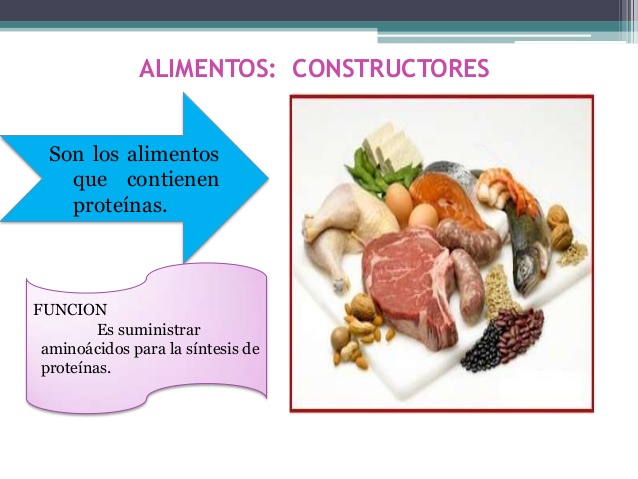 Leche, yogurt y quesos,Carnes, pescados y huevos.Legumbres, frutos secos y cereales.Alimentos energéticos: sus principales componentes son hidratos de carbono y grasas que nos proporcionan energía. En este grupo se encuentran: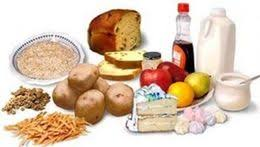 Aceite y grasas.Frutos secos.Cereales (arroz, harinas, pasta, pan).Azúcar, miel, chocolates y dulces. Alimentos reguladores: aportan fundamentalmente vitaminas y minerales. Tienen una acción antioxidante y regulan los procesos metabólicos. En este grupo se encuentran: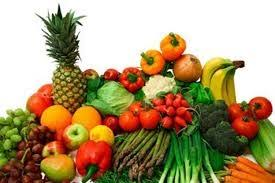 Verduras y frutas frescas.Hígado, lácteos y huevos.Ejercitación: ¿Qué se entiende por Alimentación Saludable?________________________________________________________________________________________________________________________________________________________________________¿Qué debemos considerar para tener un estilo de Vida Saludable?______________________________________________________________________________________________________________________________________________________________________¿Cuáles son las 4 características que debe tener una Alimentación Saludable?____________________________________________________________________________________________________________________________________________¿Cuáles son los nutrientes que necesita el organismo?_____________________________			d) ______________________________________________________________			e) ______________________________________________________________			f) __________________________________Completa el siguiente cuadro con 5 alimentos de consumo ocasional y 5 alimentos de consumo diario. Según la clasificación de los alimentos en cuanto a su función, ¿cuál es la función de los siguientes alimentos en nuestro organismo?Pescados: ___________________________Pastas: _____________________________Verduras: ___________________________Legumbres: _________________________Lácteos: ____________________________¿Qué significa tener Hábitos Alimenticios y cuando se adquieren?____________________________________________________________________________________________________________________________________________________________________________________________________________________________________________________________¿Cuáles son las 4 comidas del día?____________________________________________________________________________________________________________________________Elabora tu minuta de Alimentación Saludable para 1 día, según el ejemplo planteado en la cápsula.Crea un afiche de promueva una Alimentación Saludable en base al desayuno.Síntesis:	La alimentación saludable es aquella que aporta a cada individuo todos los alimentos necesarios para cubrir sus necesidades nutricionales, en las diferentes etapas de la vida y en situación de salud. La alimentación saludable se caracteriza por ser completa, equilibrada, suficiente, adaptable y variada.Los alimentos se encuentran ordenados en una pirámide que nos indica que alimentos debemos comer en forma ocasional y diariamente.Los Hábitos Alimenticios son el resultado del comportamiento de las personas al momento de preparar y consumir los alimentos, empiezan a formarse desde el nacimiento y se desarrollan durante la infancia y, especialmente, en la adolescencia.CONSUMO OCASIONALCONSUMO DIARIO12345DESAYUNOCOLACIÓN MAÑANAALMUERZOCOLACION TARDECENA12345